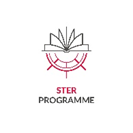 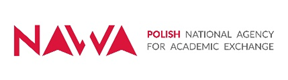 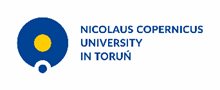 Appendix no. 12Letter of Intent betweenNicolaus Copernicus University AndPartner UniversityIn line with the development of international cooperation in accordance with our mutual interests in implementing joint research programs and academic exchanges within the scope of the project "Internationalization of PhD Schools at NCU: a platform for joint and double degree" [PhD @ NCU] and for the purpose of establishing a long-term mutually beneficial collaboration, Nicolaus Copernicus University, and …. (Partner University) … (hereinafter both referred to as Parties), join in the following letter of intent. Both Parties agree to exercise their best efforts to develop the following forms of cooperation:   Establish teaching and research cooperation in the field of….Plan and implement joint and double degree research projects and educational programmes.Promote mutual understanding, academic collaboration, cultural, personnel and student exchanges.Work toward more formal, complex, and binding agreements.Both ……. (Partner University) ………. and Nicolaus Copernicus University are committed to working together to develop more programs beneficial to exchange and cooperation between the parties on the basis of mutual enhancement. Details and specific collaborative agreements will be pursued by future discussions. These agreements will fulfil the spirit and purpose of this general letter of intent. Signatories(……………………………………….)	Nicolaus Copernicus University _____________________________	_________________________                                   Date	                            Date